Luleå Pistolklubb inbjuder till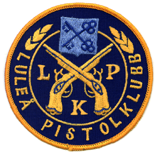 Svenska Ungdomscupen kvaltävling 2 Luftpistoli samband med Centralkval Luftpistol och Kretsbana C+B Plats och tid:  Arcus Skyttehall lördag den 24 november 2018.Skjutlag:  	 Skjutlag 1 kl 0900 och skjutlag 2 kl 1100.                                                Upprop 15 min innan start.                                                               Klasser: 	Enl. Sv. Ungdomscupens reglemente. LP11, LP13, LP15F/P, LP17F/P, LP20F/P, LP25F/P.   Omfattning:	LP11, LP13 och LP15F/P skjuter 40 skott, övriga klasser skjuter 60 skott.                                                              Startavgift:	60 kr, betalas på plats.Priser:	Penningpriser till bästa ¼ i varje klass. Ej avhämtade priser tillfaller arrangören. Anmälan:	Via  SvSF:s Tävlingskalender, senast onsdag 21 nov.  Servering:	Kaffe, te, smörgåsar mm.Frågor: 	Kan skickas till  oub.brannstrom@allt1.seVÄLKOMNA